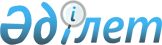 Қарғалы аудандық мәслихатының 2019 жылғы 4 қаңтардағы № 308 "2019-2021 жылдарға арналған Желтау ауылдық округ бюджетін бекіту туралы" шешіміне өзгерістер енгізу туралыАқтөбе облысы Қарғалы аудандық мәслихатының 2019 жылғы 20 қарашадағы № 387 шешімі. Ақтөбе облысының Әділет департаментінде 2019 жылғы 22 қарашада № 6485 болып тіркелді
      Қазақстан Республикасының 2008 жылғы 4 желтоқсандағы Бюджет кодексінің 9–1, 109-1 баптарына, Қазақстан Республикасының 2001 жылғы 23 қаңтардағы "Қазақстан Республикасындағы жергілікті мемлекеттік басқару және өзін-өзі басқару туралы" Заңының 6 бабына сәйкес, Қарғалы аудандық мәслихаты ШЕШІМ ҚАБЫЛДАДЫ:
      1. Қарғалы аудандық мәслихатының 2019 жылғы 4 қаңтардағы № 308 "2019-2021 жылдарға арналған Желтау ауылдық округ бюджетін бекіту туралы" (Нормативтік құқықтық актілерді мемлекеттік тіркеу тізілімінде № 3-6-187 тіркелген, 2019 жылғы 18 қаңтарда Қазақстан Республикасы нормативтік құқықтық актілердің электрондық түрдегі эталондық бақылау банкінде жарияланған) шешіміне келесі өзгерістер енгізілсін:
      1 тармақта:
      1) тармақшасында:
      кірістер - "134 622" сандары "134 546" сандарымен ауыстырылсын;
      оның ішінде:
      трансферттердің түсімдері - "126 260" сандары "126 184" сандарымен
      ауыстырылсын;
      2) тармақшасында:
      шығындар-"136 263,6" сандары "136 187,6" сандарымен ауыстырылсын;
      5 тармақта:
      екінші абзацта:
      "18 349" сандары "18 509" сандарымен ауыстырылсын;
      5-1 тармақта:
      екінші абзацта:
      "962" сандары "726" сандарымен ауыстырылсын.
      2. Көрсетілген шешімнің 1 қосымшасы осы шешімнің қосымшасына сәйкес жаңа редакцияда жазылсын.
      3. "Қарғалы аудандық мәслихатының аппараты" мемлекеттік мекемесі заңнамада белгіленген тәртіппен:
      1) осы шешімді Ақтөбе облыстық Әділет департаментінде мемлекеттік тіркеуді;
      2) осы шешімді оны ресми жариялағаннан кейін Қарғалы аудандық мәслихатының интернет - ресурсында орналастыруды қамтамасыз етсін.
      4. Осы шешім 2019 жылғы 1 қаңтардан бастап қолданысқа енгізіледі. 2019 жылға арналған Желтау ауылдық округ бюджеті
					© 2012. Қазақстан Республикасы Әділет министрлігінің «Қазақстан Республикасының Заңнама және құқықтық ақпарат институты» ШЖҚ РМК
				
      Қарғалы аудандық мәслихат сессиясының төрағасы 

Р. Сактаганов

      Қарғалы аудандық мәслихатының хатшысы 

Н. Заглядова
Қарғалы аудандық мәслихатының2019 жылғы 20 қарашадағы№ 387 шешімінеқосымшаҚарғалы аудандық мәслихатының2019 жылғы 4  қаңтардағы№ 308 шешіміне1 қосымша
Санаты
Сыныбы
Кішi сыныбы
Ерекшелігі
Атауы
Атауы
Сомасы, мың теңге
I. Кірістер
I. Кірістер
134546
1
Салықтық түсімдер
Салықтық түсімдер
8362
01
Табыс салығы
Табыс салығы
3155
2
Жеке табыс салығы
Жеке табыс салығы
3155
04
Меншiкке салынатын салықтар
Меншiкке салынатын салықтар
5207
1
Мүлiкке салынатын салықтар
Мүлiкке салынатын салықтар
232
3
Жер салығы
Жер салығы
273
4
Көлiк құралдарына салынатын салық
Көлiк құралдарына салынатын салық
4702
4
Трансферттердің түсімдері
Трансферттердің түсімдері
126184
02
Мемлекеттiк басқарудың жоғары тұрған органдарынан түсетiн трансферттер
Мемлекеттiк басқарудың жоғары тұрған органдарынан түсетiн трансферттер
126184
3
Аудандардың (облыстық маңызы бар қаланың) бюджетінен трансферттер
Аудандардың (облыстық маңызы бар қаланың) бюджетінен трансферттер
126184
Функционалдық топ
Функцияналдық кіші топ
Бюджеттік бағдарламалардың әкiмшiсi
Бағдарлама
Кіші бағдарлама
Атауы
Сомасы, мың теңге
ІІ. Шығындар
136187,6
01
Жалпы сипаттағы мемлекеттiк қызметтер
27348,6
1
Мемлекеттiк басқарудың жалпы функцияларын орындайтын өкiлдi, атқарушы және басқа органдар
27348,6
124
Аудандық маңызы бар қала, ауыл, кент, ауылдық округ әкімінің аппараты
27348,6
001
Аудандық маңызы бар қала, ауыл, кент, ауылдық округ әкімінің қызметін қамтамасыз ету жөніндегі қызметтер
21183,6
022
Мемлекеттік органның күрделі шығыстары
1774
032
Ведомстволық бағыныстағы мемлекеттік мекемелер мен ұйымдардың күрделі шығыстары
4391
04
Бiлiм беру
85356
1
Мектепке дейiнгi тәрбие және оқыту
85356
124
Аудандық маңызы бар қала, ауыл, кент, ауылдық округ әкімінің аппараты
85356
041
Мектепке дейінгі білім беру ұйымдарында мемлекеттік білім беру тапсырмасын іске асыруға
85356
06
Әлеуметтiк көмек және әлеуметтiк қамсыздандыру
1507
2
Әлеуметтiк көмек
1507
124
Аудандық маңызы бар қала, ауыл, кент, ауылдық округ әкімінің аппараты
1507
003
Мұқтаж азаматтарға үйде әлеуметтік көмек көрсету
1507
07
Тұрғын үй-коммуналдық шаруашылық
14538
3
Елді-мекендерді көркейту
14538
124
Аудандық маңызы бар қала, ауыл, кент, ауылдық округ әкімінің аппараты
14538
008
Елді мекендердегі көшелерді жарықтандыру
5813
009
Елді мекендердің санитариясын қамтамасыз ету
401
011
Елді мекендерді абаттандыру мен көгалдандыру
8324
12
Көлiк және коммуникация
3392
1
Автомобиль көлiгi
3392
124
Аудандық маңызы бар қала, ауыл, кент, ауылдық округ әкімінің аппараты
3392
013
Аудандық маңызы бар қалаларда, ауылдарда, кенттерде, ауылдық округтерде автомобиль жолдарының жұмыс істеуін қамтамасыз ету
2892
045
Аудандық маңызыбар қалаларда, ауылдарда кенттерде, ауылдық округтерде автомобиль жолдарын күрделі және орташа жөндеу
500
13
Басқалар
4046
9
Басқалар
4046
124
Аудандық маңызы бар қала, ауыл, кент, ауылдық округ әкімінің аппараты
4046
 

6
040
 

66
Өңірлерді дамытудың 2020 жылға дейінгі бағдарламасы шеңберінде өңірлерді экономикалық дамытуға жәрдемдесу бойынша шараларды іске асыруға ауылдық елді мекендерді жайластыруды шешуге арналған іс-шараларды іске асыру

66
4046
Функционалдық топ
Функцияналдық кіші топ
Бюджеттік бағдарламалардың әкiмшiсi
Бағдарлама
Кіші бағдарлама
Атауы
Сомасы, мың теңге
III. Таза бюджеттiк кредит беру
0
Санаты
Сыныбы
Кішi сыныбы
Ерекшелігі
Атауы
Атауы
Сомасы, мың теңге
5
Бюджеттік кредиттерді өтеу
Бюджеттік кредиттерді өтеу
0
01
Бюджеттік кредиттерді өтеу
Бюджеттік кредиттерді өтеу
0
1
Мемлекеттік бюджеттен берілген бюджеттік кредиттерді өтеу
Мемлекеттік бюджеттен берілген бюджеттік кредиттерді өтеу
0
Функционалдық топ
Кіші функция
Бюджеттік бағдарламалардың әкiмшiсi
Бағдарлама
Кіші бағдарлама
Атауы
Сомасы, мың теңге
IV. Каржы активтерiмен жасалатын операциялар бойынша сальдо
0
Қаржылық активтер сатып алу
0
V. Бюджет тапшылығы (профицитi)
-1641,6
VI. Бюджет тапшылығын қаржыландыру (профицитiн пайдалану)
1641,6
Санаты
Сыныбы
Кішi сыныбы
Ерекшелігі
Атауы
Атауы
Сомасы, мың теңге
7
Қарыздар түсімдері
Қарыздар түсімдері
0
01
Мемлекеттік ішкі қарыздар
Мемлекеттік ішкі қарыздар
0
2
Қарыз алу келісім-шарттары
Қарыз алу келісім-шарттары
0
Функционалдық топ
Функцияналдық кіші топ
Бюджеттік бағдарламалардың әкiмшiсi
Бағдарлама
Кіші бағдарлама
Атауы
Сомасы, мың теңге
16
Қарыздарды өтеу
0
1
Қарыздарды өтеу
0
Санаты
Сыныбы
Кішi сыныбы
Ерекшелігі
Атауы
Атауы
Сомасы, мың теңге
8
Бюджет қаражатының пайдаланылатын қалдықтары
Бюджет қаражатының пайдаланылатын қалдықтары
1641,6
01
Бюджет қаражаты қалдықтары
Бюджет қаражаты қалдықтары
1641,6
1
Бюджет қаражатының бос қалдықтары
Бюджет қаражатының бос қалдықтары
1641,6